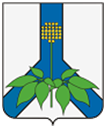 АДМИНИСТРАЦИЯ ДАЛЬНЕРЕЧЕНСКОГО МУНИЦИПАЛЬНОГО РАЙОНАПОСТАНОВЛЕНИЕ09 августа 2023 г.	       г. Дальнереченск	                                                № 442-паО создании экспертной комиссии по проведению муниципальной экспертизы проектов освоения лесов, расположенных на землях сельскохозяйственного назначения Дальнереченского муниципального районаВ соответствии со статьей 89 Лесного кодекса Российской Федерации, Федеральным законом от 06.10.2003 № 131-ФЗ "Об общих принципах организации местного самоуправления в Российской Федерации", Приказом Минприроды России от 30.07.2020 № 513 "Об утверждении Порядка государственной или муниципальной экспертизы проекта освоения лесов", руководствуясь Уставом Дальнереченского муниципального района, администрация Дальнереченского муниципального района ПОСТАНОВЛЯЕТ:1. Создать экспертную комиссию по проведению муниципальной экспертизы проектов освоения лесов, расположенных на землях сельскохозяйственного назначения Дальнереченского муниципального района и утвердить ее состав согласно приложению к настоящему постановлению.2. Отделу по работе с территориями и делопроизводству администрации Дальнереченского муниципального района (Пенкина) разместить настоящее постановление на официальном сайте администрации Дальнереченского муниципального в информационно-телекоммуникационной сети Интернет.3. Контроль за исполнением настоящего постановления возложить на заместителя главы администрации Дальнереченского муниципального района Попова А. Г.4. Настоящее постановление вступает в силу со дня его принятия.ГлаваДальнереченского муниципального района                                           В. С. Дернов    Приложение 
к постановлению администрацииДальнереченского муниципального                                                                          района от 09.08.2023 г. № 424-паСостав экспертной комиссии по проведению муниципальной экспертизы проектов освоения лесов, расположенных на землях сельскохозяйственного назначения Дальнереченского муниципального районаПредседатель комиссии:Дернов Виктор Сергеевичглава администрации Дальнереченского муниципального районаЗаместитель председателя:Попов Александр Григорьевичзаместитель главы администрации Дальнереченского муниципального районаСекретарь комиссии:Шелудько Наталья Викторовнаначальник отдела по управлению муниципальным имуществом администрации Дальнереченского муниципального районаЧлены комиссии:Родионов Валерий Леонидовичначальник отдела архитектуры, градостроительства и ЖКХ администрации Дальнереченского муниципального районаДробница Константин Павловичзаместитель начальника отдела по управлению муниципальным имуществом администрации Дальнереченского муниципального районаШестернин Евгений Алексеевичначальник юридического отдела администрации Дальнереченского муниципального районаМойсеенко Александра Валентиновнаинженер по охране и защите леса 1 категории Дальнереченского филиала краевого государственного казенного учреждения «Приморское лесничество» Мурейко Ирина Алексеевнаинженер по лесопользованию 1 категории краевого государственного казенного учреждения «Приморское лесничество» 